Andrea Bocelli“Portofino’da Aşk”Dünyanın en sevilen tenoru Andrea Bocelli hayranlarıyla bu kez aşk şarkıları ile Cinemaximum sinemalarında buluşuyor.Sadece 4 Seans: 19, 21, 26 ve 28 Mart / 21:45Andrea Bocelli’nin eşsiz güzellikteki Portofino’da özel bir davetli grubuna verdiği ve “Besame Mucho, My Way, Love Me Tender, Quizas Quizas Quizas” gibi romantik aşk şarkılarını seslendirdiği konser ünlü sanatçının Türkiye’deki hayranlarıyla buluşuyor. 4 yıl aradan sonra  ülkemizde de Ocak ayında satışa sunulan “Passione” albümündeki şarkıları seslendirdiği konser filmi 19 Mart’ta Cinemaximum sinemalarında gösterime giriyor. Ünlü sanatçının 40 kişilik bir orkestra eşliğinde sahneyi paylaştığı olağanüstü yetenekli müzisyenler arasında, keman virtuözü Caroline Campbell, vokalde Helene Fischer, trompette Chris Botti’nin yanısıra Bocelli’ye nişanlısı Veronica Berti de “Something Stupid” şarkısının düetinde eşlik ediyor. Bu romantik geceye ev sahipliği yapan 16 Grammy ödüllü David Foster’ın aynı zamanda prodüktörlüğünü de yaptığı konser kaydının ve konser öncesinde sanatçının İtalya’daki evinde kendisiyle yaptığı özel bir röportajın da dahil olduğu konser filmi KANYON sponsorluğunda Bocelli hayranlarıyla buluşuyor. Kristal netlikteki dijital görüntü kalitesi ve 5.1 dijital surround ses teknolojisi ile Joy fm’in radyo, Beyazperde.com’un internet alanında medya sponsorluğu ve Devlet Opera ve Balesi Genel Müdürlüğünün katkılarıyla, 4 özel gösterim ile ülkemizde sadece İstanbul, Ankara, İzmir, Eskişehir, Antalya, Adana , Mersin ve Erzurum’daki Cinemaximum sinemalarında vizyona giriyor.Fragman: http://www.youtube.com/watch?v=Nl1v_fHwn_o&feature=youtu.bewww.andreabocelli.com/loveinportofinoGörseller için : http://filmbasinodasi.megtr.com  / Kullanıcı Adı: basinodasi1 / Şifre: mars987Künye:Süre: 87 dakika konser ve 10 dakika özel röportajTür: KonserYönetmen: David HornMüzik Yapımcısı: David Foster19-21-26 ve 28 Mart tarihlerinde ve günde tek seans / 21.45:İstanbul’da:Cinemaximum KanyonCinemaximum PalladiumCinemaximum Caddebostan Cinemaximum AkbatıAnkara’da:Cinemaximum PanoraCinemaximum Gordionİzmir’de : Cinemaximum Forum Bornova19 ve 26 Mart tarihlerinde ve günde tek seans/21.45Eskişehir’de : Cinemaximum EsparkAdana’da :     Cinemaximum M1Mersin’de:     Cinemaximum Forum MersinAntalya’da:    Cinemaximum MigrosErzurum’da:  Cinemaximum ErzurumRepertuar:Cinema Paradiso (featuring Chris Botti)Senza FineEnema e Core (featuring Caroline Campbell)Quizas Quizas Quizas A Mano A ManoPerfidiaChampagneCorovado (featuring Sandy)TristezaLa Vie en RoseSomething Stupid (featuring Veronica Berti)Besame MuchoLove me TenderSeptember MornWhen I Fall in Love (featuring Helene Fischer, Chris Botti)Roma Nun Fa la Stupida StaseraEra Gla Tuto ProvistoLove in Portofino (featuring Caroline Campbell)My WayANDREA BOCELLİ Hakkında kısa bilgilerTüm zamanların en çok album satan solo sanatçısıdır.Dünya çapında 80 milyonun üzerinde album satışı gerçekleşmiştir.“Time to Say Goodbye” şarkısının Youtube gösterimi 22 milyondur.Amerika müzik listelerinde aynı anda 4 albumü ile en üst sırada yer alan tek sanatçıdır.İletişim için :Serde Nadirler / Mars Entertainment Groupserde.nadirler@marsconcept.com/ 0212 281 01 42 Andrea Bocelli’den tutkunun müziği :“PASSIONE”Dünyaca ünlü süperstar Andrea Bocelli müzik severlerle yine ve yeniden iddialı bir albümle buluşuyor. Bocelli’nin çiçeği burnunda “Passione”si;  adeta güzellik, romantizm ve tutkunun harmonisiyle yaratılmış…  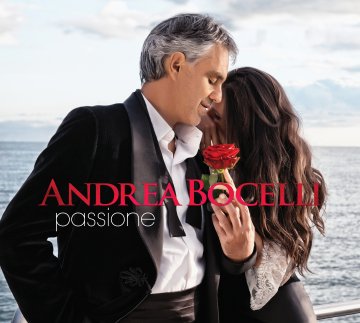 Akdeniz aşk şarkılarından seçme albüm; dünya popstarları Jennifer Lopez ve Nelly Furtado’nun başarılı düetleriyle iddiasının hakkını veriyor. Ölümsüz sanatçı Edith Piaf ise sesiyle nostaljik esintiler kazandırıyor. “Passione”, 16 kez Grammy ödülü kazanmış ve Bocelli’nin 42 milyondan fazla satmış meşhur albümü “Amore”nin de prodüktörlüğünü yapan büyük isim David Foster’in imzasını taşıyor. Albümde “Love Me Tender”, “Girl From Ipanema”, “Sarà Settembre” gibi klasikler yer alırken; Jennifer Lopez “Quizás Quizás Quizás” ve Nelly Furtado  “Corcovado”da, Bocelli’ye eşlik ediyor.  Yaşadığı zamanın Fransa’sında ve dünyada kitleleri büyülemiş duayen kişi Edith Piaf, “La Vie En Rose” parçasındaki eşliğiyle albümü başucu klasiği olmaya aday gösteriyor. Bocelli’nin kusursuz şekilde İtalyanca, İngilizce, Fransızca, İspanyolca, Portekizce ve Napolice söylediği parçalarda, ünlü müzisyene David Foster piyanosuyla eşlik ederken, 63 kişilik orkestrayla kayda alınmış bu eşsiz albüm; Küba, Brezilya ve Portekiz ezgileriyle süslenmiş. Bocelli’den daha da fazlasını dinlemek isteyenler için ayrıca deluxe versiyonu mevcut olan “Passione”, 28 Ocak’ta Universal Music & Avrupa Müzik işbirliğiyle raflardaki yerini aldı. Tracklist:1. Perfidia2. Roma Nun Fa' La Stupida Stasera3. Champagne4. Anema E Core5. Quizàs, Quizàs, Quizàs6. Era Già Tutto Previsto7. Tristeza8. La Vie En Rose9. Corcovado10. Sarà Settembre11. Love In Portofino12. Garota De Ipanema13. Malafemmena14. Love Me TenderBegum Ornek
International Promotions Director
Avrupa Muzik
Universal Music Group International (Licensee – Turkiye)
 begum.ornek@avrupamuzik.com
 +90 212 258 6363 +90 553 321 3307
